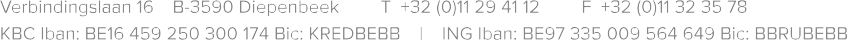 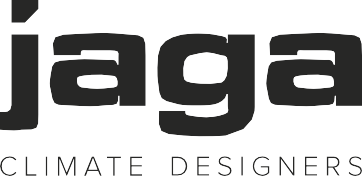 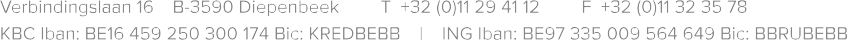 Mini StandmodellMaterial:Der Wärmetauscher besteht aus runden, nahtlosen Umwälzröhren aus reinem roten Kupfer, Lamellen aus reinem Aluminium und 2 Messingkollektoren für einseitigen Anschluss 1/2”, links oder rechts (Höhe = 13 - 23- 28 cm), oder zweiseitigen Anschluss 1/2” (Höhe = 8 cm). Inklusive Entlüfter 1/8” und Ablassstopfen 1/2”.Testdruck Wärmetauscher: 20 bar Betriebsdruck: 10 barVerkleidung in einem Stück, aus elektrolytisch verzinktem und zusätzlich gerichtetem Stahlblech mit einer Stärke von 1.25 mm.Rost: profilierte Lamellen mit abgerundeter Oberseite und rückwärtigem Knick, aus elektrolytisch verzinktem Stahl mit einer Stärke von 0.80 mm.Füße in der gleichen Farbe wie die Verkleidung.Starre Füße zur Montage auf dem Fertigfußboden (FS/FM/FL):Sehr stabile starre Designfüße mit innenliegender verdeckter Befestigungsmöglichkeit auf dem Fertigfußboden.Die starren Füße sind wahlweise in 10cm (FM) oder 12cm (FL) Höhe verfügbar.Bei Jaga Mini Standmodell Höhe 08 cm und 13 cm sind die Füße zudem in der Höhe 6,5 (FS) cm verfügbar.Regelbare Füße zur Montage auf dem Rohfußboden (AS/AL):Sehr stabile zweiteilige Füße mit Höhenregelung über Madenschraube zur Anpassung der Höhe auf den Fertigfußboden.Die regelbaren Füße sind wahlweise mit Höheneinstellbereich 13,5cm – 21cm (AS) oder 21,5 cm – 34 cm (AL) verfügbar.Farbe:Der Wärmetauscher ist elektrostatisch mit anthrazitgrauem Polyesterpulver RAL 7024, Glanzgrad 70%, beschichtet.Der Jaga Heizkörper ist erhältlich in der Farbe sandstrahlgrau Metalllack oder verkehrsweiß soft touch (RAL 9016). Andere Farben sind gegen Mehrpreis erhältlich (siehe Jaga Farbkarte). Beschichtung mit sanft strukturiertem kratzfestem Polyesterpulver, elektrostatisch aufgebracht und bei 200°C einbrennlackiert. UV-beständig nach ASTM G53.Die Oberflächentemperatur der Verkleidung beträgt nie mehr als 43°C. Dies gilt auch für eine Wassertemperatur von 90°C.Leistungs- und Maßtabellen von gemäß EN 442.Optionen:Jaga Low-H2O Ventile und ThermostatköpfeFabrikat: JagaModell: Jaga Mini Standmodell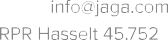 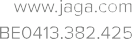 